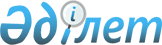 О намерении Республики Казахстан не становиться участником Конвенции об упрощенном порядке приобретения гражданства гражданами государств-участников Содружества Независимых Государств от 19 января 1996 годаУказ Президента Республики Казахстан от 30 октября 2020 года № 444
      В соответствии со статьей 18 Закона Республики Казахстан от 30 мая 2005 года "О международных договорах Республики Казахстан" ПОСТАНОВЛЯЮ:  
      1. Министерству иностранных дел Республики Казахстан уведомить Исполнительный комитет Содружества Независимых Государств о намерении Республики Казахстан не становиться участником Конвенции об упрощенном порядке приобретения гражданства гражданами государств-участников Содружества Независимых Государств, совершенной в Москве 19 января 1996 года. 
      2. Настоящий Указ вводится в действие со дня его подписания.
					© 2012. РГП на ПХВ «Институт законодательства и правовой информации Республики Казахстан» Министерства юстиции Республики Казахстан
				
      Президент      
Республики Казахстан

К. Токаев   
